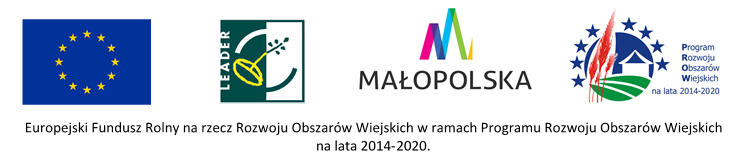 Załącznik nr 1Formularz ofertowyOdpowiadając na zaproszenie do złożenia oferty na zadanie pn.: …………………………………………………………………………………………………............................................................................Oferuję wykonanie usługi/dostawy/roboty budowlanej* będącej przedmiotem zamówienia, zgodnie                             z wymogami opisu przedmiotu zamówienia/ arkusza kalkulacyjnegoza cenę netto ………………………………………………………………….. zł.obowiązujący podatek VAT ……………… % …………………………. zł.cena brutto ……………………………………………………………………… zł.(słownie brutto …………………………………………………………………………………………………………………………………………………..)Termin realizacji zadania ………………………………………………………………………………………………………………………Gwarancja ……………………………………………………………………………………………………………………………………………Oświadczamy, że:Zapoznałem się z warunkami zapytania ofertowego, nie wnoszę do niego zastrzeżeń oraz uzyskałem informacje niezbędne do przygotowania oferty.W cenie zostały wliczone wszystkie koszty związane z realizacją zamówienia.Ponadto, oświadczam, że:Posiadamy uprawnienia niezbędne do wykonywania określonych prac lub czynności,  jeżeli ustawy nakładają obowiązek posiadania takich uprawnień.Posiadamy niezbędną wiedzę i doświadczenie, potencjał ekonomiczny i techniczny, a także pracowników zdolnych do wykonania niniejszego zamówienia.Znajduję się w sytuacji ekonomicznej i finansowej zapewniającej wykonanie przedmiotowego zamówienia..…………………………………………………………..(data, pieczątka i podpis Wykonawcy)*niepotrzebne skreślić